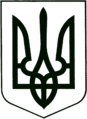 УКРАЇНАМіністерство освіти і науки УкраїниЧЕРКАСЬКА ГІМНАЗІЯ №9 ім. О.М.ЛУЦЕНКАЧЕРКАСЬКОЇ МІСЬКОЇ РАДИ ЧЕРКАСЬКОЇ ОБЛАСТІНАКАЗВід  01.06.2021 р.									№32Про зарахування дітей до 1-их класіву 2021 році        Відповідно до  статті 9 Закону України «Про повну загальну середню освіту», Порядку зарахування, відрахування та переведення учнів до державних та комунальних закладів освіти для здобуття повної загальної середньої освіти, затвердженого наказом Міністерства освіти і науки України від 16.04.2018           № 367 та зареєстрованого в Міністерстві юстиції України 05.05.2018                 за № 564/32016 (далі – Порядок), рішення виконавчого комітету Черкаської міської ради від 15.05.2018 № 382 «Про закріплення за закладами загальної середньої освіти міста Черкаси територій обслуговування», на виконання постанови Головного державного санітарного лікаря України від 22.08.2020        № 50 «Про затвердження протиепідемічних заходів у закладах освіти на період карантину у зв’язку поширенням коронавірусної хвороби (COVID – 19)», наказу департаменту освіти та гуманітарної політики від 23.03.2021  №160 «Про  зарахування дітей до 1-их класів закладів загальної середньої освіти»,  з метою організованого прийому дітей до перших класів, на підставі заяв батьків,НАКАЗУЮ:1.Зарахувати до 1-их класів гімназії №9 наступних учнів: Акінчеву Антонова Ануфрієнко Барабана Бартосіка Бас Батору Безпоясну Бєлову Бєлугіну Бірюкову Богатирьову Борисюка Борща Вакулу Вдовенка Вербицьку Вербівського Винника Виноградова Власенка Власенка Вороніна Вороного Гаврилюка Гамова Гаращук Глущенка Гончар Гончаренко Григор’єву Грипішина Гурова Демиденко Демиденко Денисенко Деревицького Джулай Дивнич Довгань Дорохіна Дорохіну Ємця Єренкова Єрмакова Єрмоленко Єрьоміну Єфіменка Журбу Завадського Затоку Захарченко Звіробой Зиму Зуб Іваннікова Іванова Іващенко Ігнатюк Калініна Калушевського Келембет Клименко Клименко Коваль Ковальчука Коваля Ковбасу Козина Козопас Коломієць Коломійця Комірного Кондакова Конусову Копайлову Корінного Короля Костенко Котляра Круця Кугот Кудрю Кузнєцова Кушніра Лабунську Лавренко Ландяка Лисенка Лисенко Литвиненко Личак Лозин Лукашука Лук’яненко Лушпенка Ляшка Максимчук Маняка Махаринця Меновщикова Мигаля Мированого Михайленко Муньку Мусієнка Назаренка Нікітіна Ніколаєву Ніколаєнка Новака Олексенка Олєйнікова Оліфір Омельченка Оржехівську Орла Пазюка Письменного Піщаного Плаксія Побиванця Поліщук Пономаренко Попінаку Поцулан Поштаренко Прісєкіна Пугача Пшеченка Ратайчука Ратушного Репецьку Роздобудько Романюка Русакова Рябоволову Рябошлика Сабат Салату Самосьонка Самуйлик Свидину Свиста Сененко Сидоренко Сироту Сіренко Скринську Скрипник Слободяника Слюнька Смірнову Соломаху Солопенка Сомик Стецюка Таран Темченко Терещенко Тимченко Ткач Ткаченко Ткаченко Ткаченко Токаря Томащук Третякову Тронц Турчину Федорову Фінашкіна Фірманюка Фомічову Харченка Хоменка Хорошка Цікала Цюрупу Чамлай Чамлай Черненко Чернієнко Чинбай Чорноіваненка Чорну Чубенко Чучко Шамова Шапошника Швайковську Шевченко Шевчук Шерстюка Шимко Шиятого Шкарбуту Шубіна Юрпольську Ярового Яшник2. Заступнику директора з навчально- виховної роботи Шевченко З.В. розмістити даний наказ на сайті гімназії.3. Контроль за виконанням даного наказу залишаю за собою.           Директор гімназії                                    Ірина Топчій